Loutkové divadlo Kozlík Vám nabízí pohádky v malebných kulisách. Naše pohádky jsou hrané velkými (až 80cm) dřevěnými marionetami, je plná krásných písniček a rekvizit. Pohádku hrají dva loutkoherci po dobu 40-60 min. Rádi k Vám přijedeme a zahrajeme představení pro Vaše děti.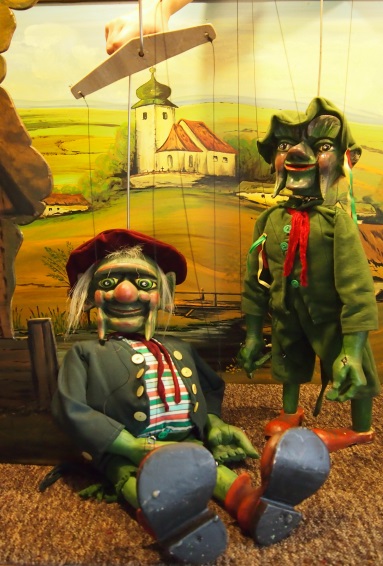 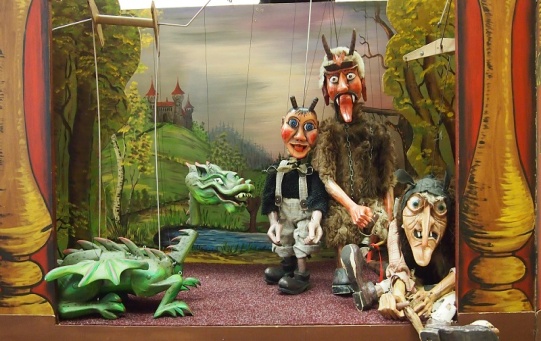 Stačí nás kontaktovat na:   tel.: +420608283443                                      e-mail : info@loutkovepohadky.cz                                          web : www.loutkovepohadky.cz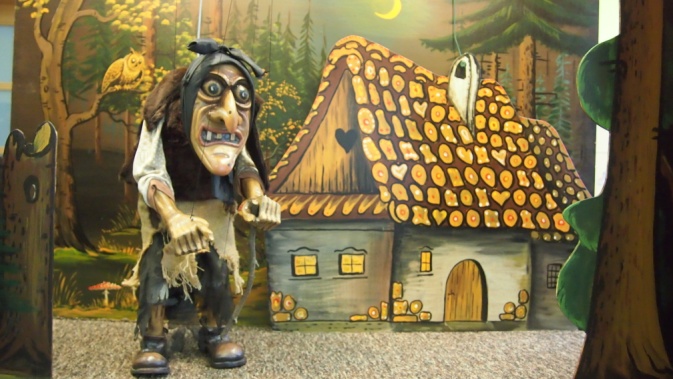 Cena za představení: 4000,- Kč včetně DPH = pohádka na 40 minK ceně přičteme cestovné 10Kč na 1km z Hradce Králové. 					Jak šel Kozlík do světa: Oblíbená pohádka vypráví o Kozlíkovi,Který musí splnit tři úkoly, aby vysvobodil zakletou princeznu. Pohádkamá logopedický přínos.O pyšné čarodějnici: Za čarodějnicí, kterážto je proměněna v krásnou princeznu, chodí nápadníci. Ona však ve své novékrásné podobě zpychne a stihne ji trest. Jak dojde k nápravě a kdo jí pomůže, uvidíte v pohádce. O Luciáškovi: Pekelná pohádka vypráví o nezbedném malém čertíkovi, který se vydá poprvé na svět pro velikého hříšníka, pana krále.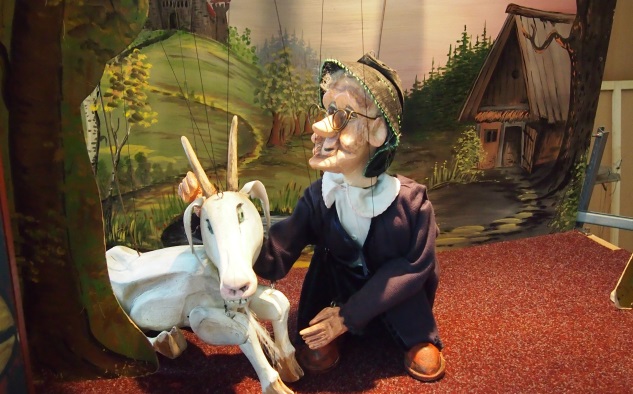 Vodnická pohádka: V rybníku na kraji vesnice žijí dva dobrosrdeční vodníci a jedna uličnická žába. Když vidí nešťastnou Madlenku, která je zamilovaná do Vendelína, rozhodnou se jejich lásce pomoci.Perníková chaloupka: Pohádka vypráví tradiční příběh Jeníčka a Mařenky a jejich lesního dobrodružství.Dlouhý, Široký a Bystrozraký: Tato známá pohádka tvoří výjimku – trvá 60 minut,  hrají ji tři loutkoherci. Je plná divadelních efektů, odehrává se ve větších kulisách 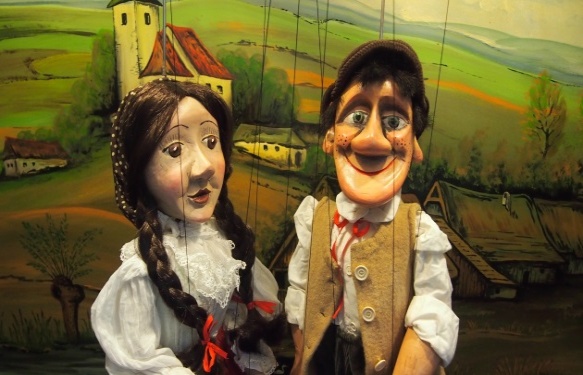 a nechybí ani krásné písničky. (Cena za toto představení je zvýšená – info na webu.)O neposlušných kůzlátkách: Nezbedná kůzlátka jsou velkou výzvou pro mlsného a vychytralého vlka. Co všechno si na něj kůzlátka vymyslí a jak si s tím vlk poradí, uvidíte v pohádce.Kozlík v českých dějinách: Českou historií, od prvních pověstí až po první republiku, nás provede Kozlík s Kašpárkem. Tento loutkový příběh je vhodný pro děti od 6 let. O Šípkové Růžence: Známý příběh o zakleté princezně a jejím statečném zachránci. Princ Jakub se zamiluje do tváře princezny Růženky, kterou vidí na obrázku a vydá se ji zachránit. A jak pojede? Přeci na Kozlíkovi! O Červené Karkulce: Karkulka je mladé rozpustilé děvče, které po cestě za babičkou potká vlka. Nechtěně mu poví vše, co vlk potřebuje vědět, aby si mohl dopřát opulentní hostinu skládající se z babičky, Karkulky i dobrot, které Karkulka nese v košíčku. Tradiční příběh s netradičním koncem, to je naše nejnovější pohádka.  Pro uskutečnění pohádky nám postačí zásuvka pro elektřinu a prostor pro kulisy 3m   na 2,5m. Při větším počtu diváků používáme mikrofony. Z Vaší strany je třeba zajistit pouze sezení pro diváky. Přijedeme 30-50min. před představením. Bramborové placky: Pokud si naše divadlo objednáváte pro větší akci, jako jsou jarmarky či oslavy, využijte náš doprovodný program. Ve staročeském duchu s pecí na loukoťových kolech připravíme placku s různými přílohami od kostýmovaných pekařů. Elektřina netřeba.Malý Mikulášský program: Pohádka Jak Mikuláš berlu ztratil obsahuje tři loutky: Mikuláše, Anděla a Čerta. Děj pohádky se odehrává v nebi, těsně před jejich příchodem mezi nás, obyčejné smrtelníky. Čert zašantročí Mikulášovi berlu, neboť se mu na svět nechce. Ale Mikuláš a Anděl společně s dětmi Čerta nakonec přesvědčí a vše dobře dopadne. Následuje nácvik písničky, důstojný příchod Mikuláše a čerta. Celkový čas max. 60 min. Jednotná cena 4 800,- Kč.Velký Mikulášský program: Pohádka dle Vašeho výběru z naší nabídky, příchod Mikuláše a čerta, jednotlivě se věnujeme každému dítěti. V ceně jsou čertovské metličky, které čert rozdává dětem na upomínku, že se mají hezky chovat.Celkový čas neomezujeme, podle počtu dětí.  Cena 6 800,- Kč.Přejeme Vám mnoho pohádkových zážitků a těšíme se na shledanou!